OBEC ZÁBOŘÍ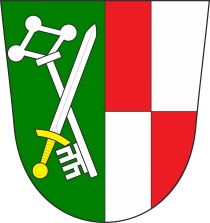 Zveřejněna je upravená verze dokumentů z důvodu dodržení přiměřenosti rozsahuzveřejňovaných osobních údajů podle zákona č. 101/2000 Sb., o ochraně osobních údajů a o změně některých zákonů, ve znění pozdějších předpisů. Plné znění je k nahlédnutí na OÚVýsledky projednání zastupitelstva na zasedání č. 20 konaném dne 27. 1. 2022 od 18.00 hodin na OÚ ZáboříPřijatá usnesení1. ZO určuje ověřovatele zápisu: Petra Majera a Vladimíra Čapka a zapisovatelku Blanku Potůčkovou.2. Zastupitelé schvalují následující rozšířený program schůze č. 20:1. Zahájení zasedání, určení zapisovatele a ověřovatelů zápisu2. Schválení programu3. Kontrola usnesení4. Oblastní charita Strakonice – žádost o finanční dar na rok 20225. Nezaplacené poplatky za rok 2021      6. Nové ozdoby na obecní vánoční strom      7. Nové vybavení kanceláře OÚ      8. Stav židlí ve školní jídelně ZŠ Záboří      9. Žádost o konání svatebního obřadu pod lípou      10. Různé3. ZO schvaluje zápis a plnění usnesení z 19. zasedání ZO ze dne 17. 12. 2021.4. ZO schvaluje poskytnutí finančního daru na rok 2022 Oblastní charitě Strakonice,   IČO 69093083, ve výši 5.000 Kč a schvaluje uzavření darovací smlouvy.5. OZ souhlasí se zakoupením nových světel na obecní vánoční strom.6. ZO schvaluje konání svatebního obřadu snoubenců xxxxxxxxxxxxxx, bytem xxxxxxxxxxx a xxxxxxxxxxxxxxxxx, bytem xxxxxxxxxxxxxxxx, dne 16. 6. 2022, v areálu za Obecním úřadem Záboří, u klubovny č.p. 4.Starosta Michal Říšský, v. r.